ОУМБОУ СОШ №7 г. Донецк, Ростовская областьУчительБелова Ирина ПетровнаУМКНачальная школа 21 векаКласс2УрокРусский языкТема"Антонимы"ЦельЗадачиУУДформирование понятия «антонимы»-положить начало формированию знаний о роли антонимов в речи;- в процессе работы прийти к выводу, чтоантонимы являются одной частью речи- способствовать  развитию    интереса в познании самого себя, оперативной памяти, произвольного внимания, вербального, наглядно-образного мышления;     - развивать устную речь;- обогащать словарный запас;- воспитывать культуру поведения при фронтальной и групповой работеЛичностные УУД:- проявлять способность к самооценке на основе критерия успешности учебной деятельности Регулятивные УУД:- определять и формулировать тему и цель урока с помощью учителя;- планировать свои действия в соответствии с поставленной задачей с помощью учителя;- вносить необходимые коррективы в действие после его завершения на основе его оценки и учёта характера сделанных ошибокПознавательные УУД:- использовать различные способы обработки, анализа и представления информации;- строить монологическую речь в устной формеКоммуникативные УУД:-слушать и понимать речь других;  -совместно договариваться о правилах поведения общения в группе и следовать имПланируемый результатЗнать:- названия слов с противоположным значением - антонимов;Уметь:- определять и формулировать тему и цель урока с помощью учителя; - различать группы слов: синонимов и антонимов;- формулировать результат опыта;- устанавливать взаимосвязь результатов опыта и темы урока.Основные понятияАнтонимы, синонимыМетапредметные связи Окружающий мир, литературное чтение, математика, физическая культураРесурсы:- основные-дополнительныеУчебник часть 2 Русский язык . «Начальная школа xxi века»- - Введенская., Словарь антонимов, Москва, ООО «Издательство «ЭЛПИС», 2003, интерактивная доскаУсловные обозначения!? 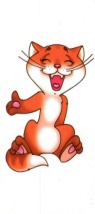 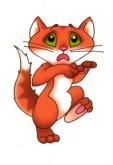 Формы  работыФронтальная, групповаяЭтапы  урокаХод урокаФормирование УУДОрганизационный моментII . Актуализация знаний  Проверка домашнего задания.Прозвенел для нас звонок,
Начинаю я, урок.
Гости к нам пришли сегодня.
К ним сейчас вы повернитесь,
Улыбнитесь, подружитесь.Вы за парты тихо сели, 
На меня все посмотрели. Ваши ушки на макушке, 
Глазки широко раскрыты. 
Слушайте, запоминайте, 
Ни минуты не теряйте!
Пожелаю всем удачи – 
За работу! В добрый час!Начинаем наш урок. Повторим хором  правило, которое помогает нам в учёбе:Учитель: - Молодцы! Садитесь на свои места.- В стране родного языкаНе все известно нам пока.Работать мы сейчас начнемИ сами до всего дойдем.Язык – и стар, и вечно нов!И это так прекрасно – В огромном море – море слов –Купаться ежечасно.- Для чего нужны слова? - Вспомните, с какими словами мы работали на прошлом уроке?-Какие слова называются синонимами?- Приведите примеры синонимов, которые являются именами существительными.- Приведите примеры синонимов, которые являются именами прилагательными.- Приведите примеры синонимов, которые являются глаголами.Дети: Мы пришли сюда учиться,Не лениться, а трудиться.Работаем старательно,Слушаем внимательно!- С помощью слов мы общаемся.- На прошлом уроке мы изучали синонимы. Синонимы – это слова одной и той же части речи с близким лексическим значением.- Алфавит – азбука, огонь – пламя, дорога - путь, метель – вьюга.- Красный – алый, волшебный – чудесный.- Прыгать – скакать, бросать – кидать, бежать – мчатьсяРегулятивные УУД:-определять и формулировать тему и цель урока с помощью учителяПодготовка к формулированию темы урокаУчитель:  -Ребята, посмотрите на картинки, давайте их сравним.- Какое время суток изображено на первой картинке? .. на второй?- Глядя на  выражение лица, скажите какой первый клоун, второй клоун?Что делает первый клоун? Второй?Выберите синонимы.Почему вы не можете это сделать?Что объединяет эти пары слов?Ночь- деньГрустный – весёлыйВыходит – заходитИх там нетЭти слова противоположные по значению.Постановка темы и целей урокаКакова же тема нашего урока?Как вы думаете, чему  мы будем учиться на уроке?Какие знания  и умения нам пригодятся?Слова с противоположным значением.Узнавать, как называются эти слова.Где встречаются слова?Зачем они нужны?На какие вопросы отвечают?Какой частью речи являются?Нам понадобятся умения писать, умение писать с «окошками», умение работать в группе.Открытие детьми нового знанияЧтобы ответить на эти вопросы, нам предстоит провести исследование.-Кто такие исследователи?   (Люди, которые сами изучают, исследуют что-то новое.)Работа со словарём.Исследователь - человек, занимающийся научными исследованиями.-Мы тоже можем назвать себя исследователями.-Что будет предметом нашего исследования?   -Верно, предметом нашего исследования будут слова с противоположными значениями.  -Представьте, что мы в научной лаборатории. Позвольте мне быть её научным руководителем, а вы – три группы молодых учёных. В каждой есть мой помощник – лаборант. Чтобы исследование прошло успешно, нужно соблюдать правила работы в группе.Повторим правила работы в группе.1.Умей выслушать собеседника, не перебивай.2. Не согласен – объясни, почему.3. Доказывай своё мнение спокойно, вежливо.4. Будь внимательным.5.  Ответить хочешь, не шуми, а только руку подними.6. Говори только по делу.7. Работайте дружно, помогайте друг другу.-Итак, приступим.Слова с противоположными значениямиСообщение темы1. Исследование«Как называются слова с противоположными значениями?»- Чтобы ответить на этот вопрос, нам надо к данным словам добрать слова с противоположным значением.Пассивный     -   активныйВысокий        –   низкийМягкий           –  твёрдыйПодниматься –опускатьсяНаправо           - налево         Неинтересный – интересныйБольшой          – маленький               Молодцы!Посмотрите на вертикальные буквы, как  же называются слова  с противоположным значением? Так какая же тема нашего урока?Вывод: АНТОНИМЫСлова с противоположным значением Минус-плюс, огонь-вода, 
Дерзкий осторожный,
Все  антонимы всегда противоположны.Из истории:Слово антоним состоит из двух частей: «анти» - приставка, обозначающая противоположность, греческое слово «онима» переводится как имя, название.АнтонимыАнтонимыИзучение новогоИсследование- На какой вопрос отвечают в паре? - Какой частью  речи являются в паре?Для этого подберём антонимы к словам, вопросы, определимкакой частью речи являются  в парах. У вас на столах есть спасательные круги, если вам нужна помощь, можете обратиться к ним.1группа Шум-тишина
  дружба-враждаЗдоровье-болезнь  2 группа Длинный-короткийРедкий-частыйХолодный-тёплый 3 группаСтроить-ломатьВносить-выноситьПоджигать-тушить- Какие слова подобрали? (1 гр., 2 гр.,3гр.)- какую букву вставили, почему?- На какие вопросы отвечают слова? - Что можем сказать о вопросах в паре слов, они какие (одним словом)? Вывод:Отвечают на один и тот  же вопрос, являются одной частью речи.ФизминуткаА сейчас все дружно встали,
Отдохнём как на привале.Вправо, влево повернись,Наклонись и поклонись.Руки вверх, руки в бокИ на месте скок да скок!
А теперь бежим вприпрыжку.
Молодцы вы ребятишки!
Встали, сели, встали, селиИ друг друга не задели!Наблюдение над ролью слов-антонимов в тексте.3. Исследование«Для чего в речи нужны антонимы?»Чтобы ответить на этот вопрос попробуйте продолжить предложения:
1. Слон большой, а мышка маленькая.2.Зимой погода холодная, а летом тёплая.3.Работать трудно, а отдыхать легко.- Представьте нашу речь без антонимов. Какая бы она была? 
- Зачем же нужны антонимы?- Действительно антонимы делают нашу речь более яркой и выразительной.Вывод:делают нашу речь более яркой и выразительной.Скудная, неинтересная.
Они делают нашу речь богаче, красивее.Наблюдение за тем, где встречаются антонимы4. Исследование «Где встречаются антонимы?»- Ребята, как вы думаете, а на каких уроках, кроме русского языка мы можем встретиться с антонимами?1 гр.  Найдите антонимы, которые встречаются  на уроках математики. 2 гр.  Найдите антонимы, которые встречаются  на уроках окружающего мира.3 гр.  Найдите антонимы, которые встречаются  на уроках физической культуры. - Назовите антонимы.  - А на уроках литературы  мы изучаем разные жанры художественных произведений. Встречаются ли там антонимы? Как вы думаете? 1 гр. Найдите антонимы в пословицах.Знай больше, а говори меньше.Ученье – свет, а неученье – тьма.2 гр.  Найдите антонимы  в отрывках из басен и стихов.М. ДудинТары-барыТары-бары
Растабары.
Сказки старые 
не стары.
Новые не старятся,
Старые – останутся.И КрыловЛебедь, Щука и Рак.Кто виноват из них, кто прав,- судить не нам;
Да только воз и ныне там.3 гр.   Найдите антонимы в загадках.В полотняной стране 
По реке простыне 
Плывет пароход, 
То назад, то вперед, 
А за ним такая гладь, 
Ни морщинки не видать. (Утюг)Днём спит,
Ночью летает,
И прохожих пугает. (Сова)Плюс-минус, умножить-разделить, больше – меньше, сложение, вычитание.Живая- неживая, дикие- домашние, расцветают- отцветают.Старт-финиш, вверх-вниз, быстро- медленно.Работа со словарем антонимов.- Всегда ли вам было просто подбирать антонимы?- Что же делать в случае затруднения?  (спросить у взрослых, посмотреть в словаре)- Рассмотрите, полистайте. Сколько слов в словаре? Сможете воспользоваться его подсказками?Работа в группах. Знакомство со словарем антонимов.6. КОНТРОЛЬ УРОВНЯ УСВОЕНИЯ НОВЫХ ЗНАНИЙ Рефлексия- Выясним, весь ли материал усвоен, над чем нужно ещё поработать. Возьмите карточку с тестом, выполните задания. Рефлексия) Проверка.   Что будем проверять? Как будем проверять? (Буду слушать ответ товарища, и сравнивать со своей записью в тетради)Самооценка перед проверкой. Если вы считаете, что вы  правильно выписали антонимы, поставьте на полях - ! Если вы сомневаетесь в правильности , поставьте на полях - ?После проверки.У ребят на полях после проверки появляется следующий рисунок: !! Был уверен в правильности, и работа выполнена, верно.!?- Был уверен в правильности, но допустил ошибку в выборе антонимов.?! – Сомневался в правильности, но выполнил всё верно.?? – Сомневался в правильности и на самом деле нашёл антонимы неверно.Самооценка перед проверкой. Если вы считаете, что вы  правильно выписали антонимы, поставьте на полях - ! Если вы сомневаетесь в правильности , поставьте на полях - ? Проверка по образцу (Слайд 17)После проверки.У ребят на полях после проверки появляется следующий рисунок: !! Был уверен в правильности , и работа выполнена верно.!?- Был уверен в правильности, но допустил ошибку в выборе антонимов..?! – Сомневался в правильности, но выполнил всё верно.?? – Сомневался в правильности и на самом деле нашёл антонимы неверно.11. Итог урока. - С каким новым понятием познакомились на уроке? Какие слова называют антонимами? На какой вопрос отвечают антонимы?Где встречаемся с антонимами?-Зачем нужны антонимы?А вот прощальная игра…Нам книгу закрывать пора;Мы всё надеемся, что с нейТы стал немножечко умней.Узнал ты много слов смешныхИ много всяких всячин.И, если ты запомнил их,Не зря твой день потрачен.И нам с тобой пришёл черёдСыграть в игру «Наоборот».Скажу я слово «высоко»,А ты ответишь  («низко»). Скажу я слово «далеко», А ты ответишь («близко»). Скажу я слово «потолок», А ты ответишь («пол»). Скажу я слово «потерял», И скажешь ты («нашёл»). Скажу тебе я слово «трус», Ответишь ты («храбрец»). Теперь «начало» я скажу.Ну, отвечай («конец»)!12. Рефлексия. (Слайд 18)- Возьмите у себя в конвертах рисунки котиков.- Какой первый котик по выражению лица ? а второй?-Пользуйтесь антонимами: грустный и весёлый оцените работу на урокеВы считаете, что урок прошёл для вас плодотворно, с пользой. Вы научились находить антонимы  и можете помочь другим.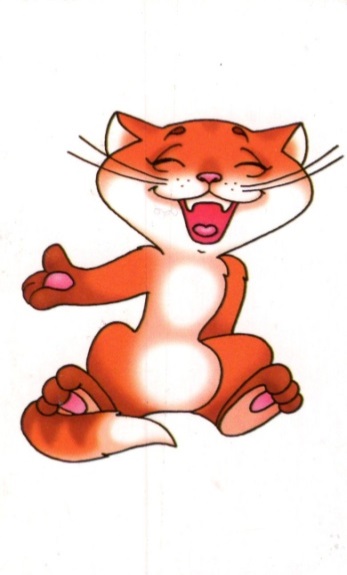  Вы считаете, что урок прошёл для вас плодотворно, но было трудно  и вы  нуждаетесь в помощи.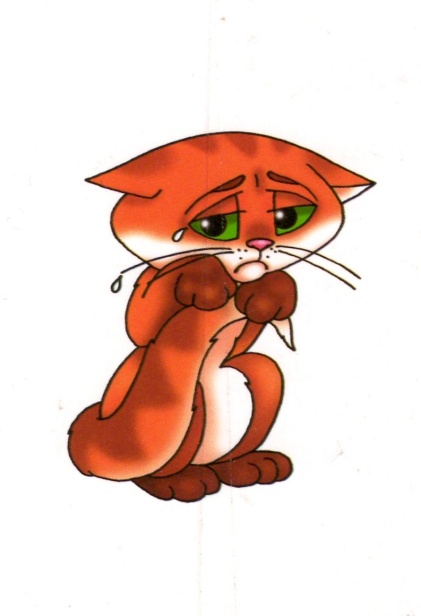 13. Домашнее задание:(Слайд 19.)1. стр. 60 правило; стр.61 упр. 4 Я проверю ваши тесты и выставлю вам оценки. Спасибо за урок. Желаю вам успехов в освоении этой темы. ТЕСТ1) Найди неверно составленную пару антонимов.трудолюбивый – ленивый   справа – слева                         светлый - темнота2) Найди однокоренные антонимы.правда - ложь                        счастье – несчастьедруг -  враг3)  Найди слово, которое не имеет антонима. вход                                                      рука                                                    худой  4) Вставь подходящий по смыслу антоним.Хороша верёвка длинная, а речь … Знай больше, а говори …  .Учащиеся контролируют уровень усвоения нового материала.Выполнение теста.Учащиеся проводят самоанализ по результатам теста и прогнозируют план следующего урока. 